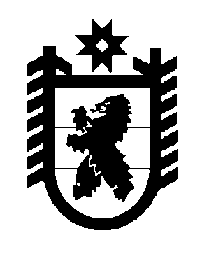 Российская Федерация Республика Карелия    ПРАВИТЕЛЬСТВО РЕСПУБЛИКИ КАРЕЛИЯРАСПОРЯЖЕНИЕ                                от  26 ноября 2014 года № 735р-Пг. Петрозаводск В соответствии с пунктом 3 распоряжения Правительства Республики Карелия от 15 июля 2014 года № 443р-П:1. Утвердить прилагаемые показатели социально-экономического развития, содержащиеся в указах Президента Российской Федерации 
от 7 мая 2012 года № 596 «О долгосрочной государственной экономической политике», № 597 «О мероприятиях по реализации государственной социальной политики», № 599 «О мерах по реализации государственной политики в области образования и науки», № 606 
«О мерах по реализации демографической политики Российской Федерации», работу по достижению которых в Республике Карелия организовывает Министерство экономического развития Республики Карелия (далее – показатели).2. Министерству экономического развития Республики Карелия организовать работу по координации деятельности органов исполнительной власти Республики Карелия, направленной на достижение показателей, а также проведению мониторинга их выполнения.           ГлаваРеспублики  Карелия                                                             А.П. ХудилайненУтвержденыраспоряжением ПравительстваРеспублики Карелияот 26 ноября 2014 года № 735р-ППоказатели 
социально-экономического развития, содержащиеся в указах Президента Российской Федерации 
от 7 мая 2012 года № 596 «О долгосрочной государственной экономической политике», № 597 «О мероприятиях 
по реализации государственной социальной политики», № 599 «О мерах по реализации государственной политики 
в области образования и науки», № 606 «О мерах по реализации демографической политики Российской Федерации», работу по достижению которых в Республике Карелия организовывает Министерство экономического развития Республики КарелияПоказатель ФактФакт/оценкаПрогнозПрогнозПрогнозПрогнозПрогнозПрогнозПрогнозПоказатель 2012 год2013 год2014 год2015 год2016 год2017 год2018 год2019 год2020 годУказ Президента Российской Федерации от 7 мая 2012 года  № 596 «О долгосрочной государственной экономической политике»              Указ Президента Российской Федерации от 7 мая 2012 года  № 596 «О долгосрочной государственной экономической политике»              Указ Президента Российской Федерации от 7 мая 2012 года  № 596 «О долгосрочной государственной экономической политике»              Указ Президента Российской Федерации от 7 мая 2012 года  № 596 «О долгосрочной государственной экономической политике»              Указ Президента Российской Федерации от 7 мая 2012 года  № 596 «О долгосрочной государственной экономической политике»              Указ Президента Российской Федерации от 7 мая 2012 года  № 596 «О долгосрочной государственной экономической политике»              Указ Президента Российской Федерации от 7 мая 2012 года  № 596 «О долгосрочной государственной экономической политике»              Указ Президента Российской Федерации от 7 мая 2012 года  № 596 «О долгосрочной государственной экономической политике»              Указ Президента Российской Федерации от 7 мая 2012 года  № 596 «О долгосрочной государственной экономической политике»              Указ Президента Российской Федерации от 7 мая 2012 года  № 596 «О долгосрочной государственной экономической политике»              Отношение объема инвестиций в основной капитал к валовому региональному продукту, процентов2117,917,818,31919,920ххПрирост высокопроизводитель-ных рабочих мест, процентов к предыдущему году9,7-0,33,93,94,14,24,43,93,8Доля продукции высокотехно-логичных и наукоемких отраслей в валовом региональ-ном продукте относительно уровня 2011 года, процентов105,7109,2112,1114,9117,8123,6130ххИндекс производительности труда относительно уровня 
2011 года, процентов104,5108,7113,6118,7124,6131,5139,4ххУказ Президента Российской Федерации от 7 мая 2012 года  № 597 «О мероприятиях по реализации государственной социальной политики»Указ Президента Российской Федерации от 7 мая 2012 года  № 597 «О мероприятиях по реализации государственной социальной политики»Указ Президента Российской Федерации от 7 мая 2012 года  № 597 «О мероприятиях по реализации государственной социальной политики»Указ Президента Российской Федерации от 7 мая 2012 года  № 597 «О мероприятиях по реализации государственной социальной политики»Указ Президента Российской Федерации от 7 мая 2012 года  № 597 «О мероприятиях по реализации государственной социальной политики»Указ Президента Российской Федерации от 7 мая 2012 года  № 597 «О мероприятиях по реализации государственной социальной политики»Указ Президента Российской Федерации от 7 мая 2012 года  № 597 «О мероприятиях по реализации государственной социальной политики»Указ Президента Российской Федерации от 7 мая 2012 года  № 597 «О мероприятиях по реализации государственной социальной политики»Указ Президента Российской Федерации от 7 мая 2012 года  № 597 «О мероприятиях по реализации государственной социальной политики»Указ Президента Российской Федерации от 7 мая 2012 года  № 597 «О мероприятиях по реализации государственной социальной политики»Рост реальной заработной платы относительно уровня 2011 года, процентов106,9110,5111,7112,2113,8116,7120,7ххУказ Президента Российской Федерации от 7 мая 2012 года  № 599 «О мерах по реализации государственной политики в области образования и науки»Указ Президента Российской Федерации от 7 мая 2012 года  № 599 «О мерах по реализации государственной политики в области образования и науки»Указ Президента Российской Федерации от 7 мая 2012 года  № 599 «О мерах по реализации государственной политики в области образования и науки»Указ Президента Российской Федерации от 7 мая 2012 года  № 599 «О мерах по реализации государственной политики в области образования и науки»Указ Президента Российской Федерации от 7 мая 2012 года  № 599 «О мерах по реализации государственной политики в области образования и науки»Указ Президента Российской Федерации от 7 мая 2012 года  № 599 «О мерах по реализации государственной политики в области образования и науки»Указ Президента Российской Федерации от 7 мая 2012 года  № 599 «О мерах по реализации государственной политики в области образования и науки»Указ Президента Российской Федерации от 7 мая 2012 года  № 599 «О мерах по реализации государственной политики в области образования и науки»Указ Президента Российской Федерации от 7 мая 2012 года  № 599 «О мерах по реализации государственной политики в области образования и науки»Указ Президента Российской Федерации от 7 мая 2012 года  № 599 «О мерах по реализации государственной политики в области образования и науки»Доля внутренних затрат на исследования и разработки в валовом региональном продукте, процентов0,470,50,520,55хххххУказ Президента Российской Федерации от 7 мая 2012 года  № 606  «О мерах по реализации демографической политики Российской Федерации»Указ Президента Российской Федерации от 7 мая 2012 года  № 606  «О мерах по реализации демографической политики Российской Федерации»Указ Президента Российской Федерации от 7 мая 2012 года  № 606  «О мерах по реализации демографической политики Российской Федерации»Указ Президента Российской Федерации от 7 мая 2012 года  № 606  «О мерах по реализации демографической политики Российской Федерации»Указ Президента Российской Федерации от 7 мая 2012 года  № 606  «О мерах по реализации демографической политики Российской Федерации»Указ Президента Российской Федерации от 7 мая 2012 года  № 606  «О мерах по реализации демографической политики Российской Федерации»Указ Президента Российской Федерации от 7 мая 2012 года  № 606  «О мерах по реализации демографической политики Российской Федерации»Указ Президента Российской Федерации от 7 мая 2012 года  № 606  «О мерах по реализации демографической политики Российской Федерации»Указ Президента Российской Федерации от 7 мая 2012 года  № 606  «О мерах по реализации демографической политики Российской Федерации»Указ Президента Российской Федерации от 7 мая 2012 года  № 606  «О мерах по реализации демографической политики Российской Федерации»Ожидаемая продолжительность жизни при рождении, лет6869,1969,569,970,57171,2хх